Publicado en Madrid el 28/03/2023 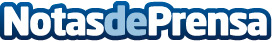 Un informe analiza el impacto del trabajo híbrido en la productividad y felicidad de los empleadosUn informe de Thinkers Co, realizado con la colaboración de Ofita analiza los nuevos modelos de trabajo híbridos que han surgido después de la crisis sanitaria


Datos de contacto:Rosa Sagarna629640990Nota de prensa publicada en: https://www.notasdeprensa.es/un-informe-analiza-el-impacto-del-trabajo Categorias: Nacional Sociedad Recursos humanos Oficinas Bienestar http://www.notasdeprensa.es